Программа кандидата на должность Президента-электа НП «Российская гильдия управляющих и девелоперов» ДМИТРИЯ АЛЕКСАНДРОВИЧА КУРАКИНА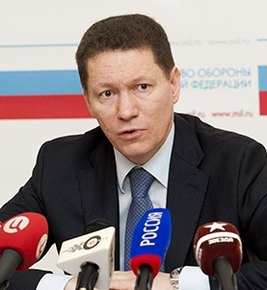 ТЕЗИСЫРоссийская гильдия управляющих и девелоперов на очередном витке своего развития нуждается в определении своей стратегии, которую должны понимать и разделять ее члены и которая бы отвечала на все значимые внешние вызовы, обеспечивая развитие самой общественной организации, упрочение ее статуса и авторитета, повышения эффективности для членов. При этом, эффективность Гильдии для членов должна определять исходя из того, что ГУД – это не клуб для интересного времяпровождения в хорошей компании. Партнерство нужно его участникам для решения вполне конкретных бизнес-задач:Гильдия – высококвалифицированное экспертное сообщество, обладающее обширным практическим опытом.Гильдия это единственное независимое профессиональное сообщество, сформированное исключительно по инициативе представителей частного бизнеса в интересах развития отрасли недвижимости. За почти два десятилетия Гильдия накопила серьезные компетенции в различных сферах,  – управлении, девелопменте, развитии территорий – и эти компетенции сегодня как никогда востребованы и отвечают текущим запросам развития России.  Чтобы компетентность и экспертность Гильдии была выше чем сумма компетентности и экспертности ее членов важно наладить каналы, по которым эти ценности аккумулируются и систематизируются и по которым осуществляется безбарьерный доступ к ним.Гильдия должна стать важным институтом разработки алгоритмов внедрения и масштабирования успешного практического опыта, суммарно накопленного членами ГУД.2. Гильдия – рупор ответственного бизнеса.Рынок недвижимости – это не только сделки и другие экономические отношения его участников, это еще и набор правил, эти взаимоотношения опосредующих.  Совершенствование правил и участие в этой работе во взаимодействии с соответствующими госорганами, всегда будет одной из задач Гильдии.Важной задачей Президента и Президиума является усиление роли Гильдии во взаимодействии со всеми уровнями федеральной и региональной власти, которое должно осуществляться прежде всего для улучшения качества правового регулирования.Гильдия должна системно осуществлять анализ наиболее острых проблем в правовом регулировании и административных процедурах и формировать свою позицию по их решению.Своеобразный «рейтинг проблем и предложений по совершенствованию законодательства и административных процедур» должен вестись на сайте и формироваться путем электронного голосования. Предложения могут быть представлены после предварительной проработки в профильных комитетах с участием региональных представительств, а также на очных сессиях с участием заинтересованных членов ГУД.По наиболее значимым проблемам необходимо реализовывать совместные программы с уполномоченными органами государственной власти.Развитие территорий, повышение уровня комфорта городской среды, развитие  городов и агломераций, вопросы  применения современных цифровых технологий, - вот те задачи, которые общество ставит  перед собой  на ближайшую перспективу. В этих вопросах у Гильдии уже есть успешные практики, реализованные проекты и работающие бизнес-модели. Этот опыт крайне востребован. На данном этапе сотрудничество с властью, другими общественными институтами, ведущими игроками рынка необходимо строить через совместную разработку методологической базы, апробацию технологий и новых проектных решений иные формы взаимодействия. 3. Гильдия – рабочий и технологический инструмент для участников.Гильдия предлагает своим участникам различные информационно-аналитические сервисы, юридическую поддержку, образовательные мероприятия и обмен опытом. В качестве таргетов заявляется необходимость ведения и развития информационных ресурсов (включая базы по объектам, экспонируемым на рынке), систем стандартизации и сертификации, продвижения продуктов участников (в т.ч. в области IT) от имени и «со знаком качества» Гильдии.Вместе с тем, несомненно, все эти справедливые и своевременные идеи не могут получить надлежащего качественного развития без укрепления материальной базы Гильдии и выделения необходимых ресурсов. ГУД не может игнорировать очевидный закон ведения любого бизнеса: если необходим более качественный продукт и увеличение производства, то нужны инвестиции.Речь идет не только о проработке совместно с членами НП вопросов совершенствования политики формирования финансовой базы на основе членских взносов, но и о позиционировании Гильдии как самостоятельного бизнес-субъекта, предлагающего свои коммерческие продукты и услуги на рынке. Для решения этой бизнес-задачи Гильдия должна развивать у себя консалтинговые компетенции (анализ рынков, оценка, стандартизация, доступ к базам данных, юридический, технический консалтинг и др.), а также продвигать в качестве агента продукты своих участников. Также важно формировать с внешними поставщиками ресурсов партнерские программы и уникальные продукты по специальным ценам для участников Гильдии. Спектр таких продуктов может быть довольно широк: IT, BIM-технологии, справочные, информационные, образовательные и др. Биография Дмитрия Александровича КуракинаРодился 1970 году. 
В 1993 году окончил юридический факультет Санкт-Петербургского государственного университета.
Более 6 лет работал в сфере управления недвижимостью и юридического консалтинга.
С марта 1998 года — работал в должности заместителя начальника управления по правовым вопросам Комитета по управлению городским имуществом г. Санкт-Петербурга, а с октября 2000 года – начальником управления этого же Комитета.2002 — 2008 годах — директор ГУП «Городское управление инвентаризации и оценки недвижимости» в Санкт-Петербурге

2008 — 2010 годах — заместитель председателя Комитета по управлению городским имуществом Санкт-Петербурга. 

2010 — 2012 годах — председатель Комитета по управлению городским имуществом Правительства Санкт-Петербурга.
С мая 2012 года заместитель председателя Правительства Московской области.Приказом Министра обороны Российской Федерации от 14 ноября 2012 г. назначен директором Департамента имущественных отношений Министерства обороны Российской Федерации.В мае 2017 назначен на должность вице- президента – административного директора  ПАО «Ростелеком»Награжден орденом Дружбы, медалью ордена «За заслуги перед Отечеством» 2-й степени, медалью «В память 300-летия Санкт-Петербурга», более 30 медалями Министерства обороны Российской Федерации, иных федеральных органов. 